Об обеспечении питанием обучающихся в муниципальных образовательных организациях Слободо-Туринского муниципального районаза счет средств федерального бюджета  В соответствии со статьей 37 Федерального закона от 29 декабря 2012 года № 273-ФЗ «Об образовании в Российской Федерации», статьей 22 Закона Свердловской области от 15 июля 2013 года № 78-ОЗ «Об образовании в Свердловской области», Законом Свердловской области от 20 ноября 2009 года   № 100-ОЗ «О социальной поддержке многодетных семей в Свердловской области», во исполнение постановления Правительства Свердловской области             от 05.03.2014 № 146-ПП «Об обеспечении питанием обучающихся по очной форме обучения в государственных общеобразовательных организациях Свердловской области, муниципальных общеобразовательных организациях, расположенных на территории Свердловской области, обособленных структурных подразделениях государственных общеобразовательных организаций Свердловской области и частных общеобразовательных организациях по имеющим государственную аккредитацию основным общеобразовательным программам, расположенных на территории Свердловской области», на основании постановления Главного государственного санитарного врача Российской Федерации от 27.10.2020 № 32 «Об утверждении СанПиН 2.3/2.4.3590-20», на основании рекомендательного письма Министерства образования и молодежной политики Свердловской области от 24.09.2021               № 02-01-82/10842  «О направлении рекомендаций по использованию экономии средств субсидий», на основании расчетов МКУ «ЦБ ОУ Слободо-Туринского МР», в целях укрепления здоровья и профилактики хронических заболеваний детей, обеспечения полноценным питанием обучающихся,ПОСТАНОВЛЯЕТ:1. Начальнику Слободо-Туринского муниципального отдела управления образованием Фоминову Г.И. обеспечить предоставление за счет средств федерального бюджета с 01 октября 2021 года:1) бесплатное питание (обед) обучающимся, получающими начальное общее образование в размере 67 рублей в учебный день.2) бесплатное двухразовое питание (завтрак и обед) для обучающихся с ограниченными возможностями здоровья, в том числе дети-инвалиды, муниципальных образовательных организаций с 1 по 4 класс в размере 90 рублей в учебный день.2. Установить, что предоставление питания (возмещение стоимости питания) обучающимся в муниципальных образовательных организациях, осуществляется из фактического посещения обучающимися образовательных организаций.3. Проводить ежеквартально мониторинг организации питания обучающихся в муниципальных образовательных организациях.4. Обеспечивать выполнение условий предоставления иного межбюджетного трансферта по соглашению между Министерством образования и молодежной политики Свердловской области и Администрацией Слободо-Туринского муниципального района, имеющего целевое назначение на организацию бесплатного горячего питания обучающихся, получающих начальное общее образование в муниципальных общеобразовательных организациях, расположенных на территории Слободо-Туринского муниципального района, в соответствии  лимитами бюджетных обязательств.5. Обеспечивать представление в Министерство в форме электронного документа в государственной интегрированной информационной системе управления общественными финансами «Электронный бюджет» отчеты.6. Осуществлять постоянный контроль за расходованием финансовых средств, направляемых в муниципальные образовательные организации из федерального бюджета на питание обучающихся.7. Руководителям муниципальных образовательных организаций создать необходимые условия для организации горячего питания школьников во всех муниципальных образовательных организациях района.8. Контроль за исполнением настоящего постановления оставляю за собой.ГлаваСлободо-Туринского муниципального района                                        В.А. Бедулев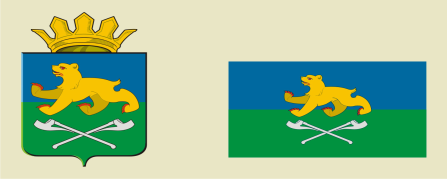 АДМИНИСТРАЦИЯ СЛОБОДО-ТУРИНСКОГОМУНИЦИПАЛЬНОГО РАЙОНАПОСТАНОВЛЕНИЕАДМИНИСТРАЦИЯ СЛОБОДО-ТУРИНСКОГОМУНИЦИПАЛЬНОГО РАЙОНАПОСТАНОВЛЕНИЕот 29.09.2021№ 422      с. Туринская Слободас. Туринская Слобода